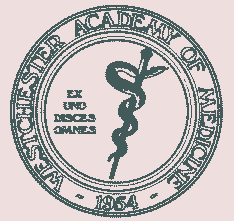 Office of Continuing Medical Education333 Westchester Ave., Suite LN01						 Telephone:  914-967-9100White Plains, NY  10604								CME  Application ChecklistBelow is a checklist of the documents and information required for AMA PRA Category 1 Credit™.  Please include this checklist  with your application submission.  	All required documents must be submitted before the program is reviewed._____	CME Application and Activity Development Worksheet_____	 List of Faculty/Speaker/Planning Committee  (include name of all faculty, speakers, moderators, planners etc) _____	 CV for each speaker, planner, moderator, etc. (anyone who influences program content)_____	Copy of proposed brochure, flyer or announcement (This  must be approved before it is printed and distributed if CME credit is mentioned.  Please be sure to use the Accreditation & Disclosure & Funding Statements verbatim, whenever reference is made to the provision of credit._____	Program Agenda (which includes the title of each session/lecture, beginning and ending times, and speakers names)_____	Disclosure of Relevant Finacial Relationship Form (RFR) for each speaker, moderator, planner, course director _____	Resolution of Conflict of Interest Form(s) – (if Applicable) Submit this if there is a conflict of interest on the RFR form. This confirms that any conflict of interest  was resolved._____	 Written Disclosure (This is to be provided to the audience prior to the start of CME activity if disclosures are being presented in a written format)_____	Disclosure Attestation by Program Director (Confirms that disclosures (verbal only) took place prior to the start of the CME activity  (To be handed in to the Academy within 30 days after program completion)_____	 List of Commercial Supporters and a completed Commercial Support Agreement Form(s) (if applicable)______  List of Exhibitors and completed Exhibitor Agreement Forms (if applicable)______Monitoring Evaluation Form for RSSs (Regularly Scheduled Series, i.e., Grand Round, Tumor Boards)             To be completed  and submitted immediately after every RSS session _____	Evaulation Form – Submit a final version sample of what will be provided to the learners	(Important Note: Every course and each RSS session should be evaluatedby the learners)	(Please Note: The Evaluation sample template(s) are samples and designed to provide options for creating a mechanism to elicit change to knowledge/competence in your learners.  You should be creating your evaluation tool based on the need that underlies your practice gap and the desired result of your activity.  The template(s) are meant as guides and suggest formats and questions that may provide the learners with an opportunity  to share their feedback from their attendance at the activity.)_____	Post Activity Summary/Analysis For Courses (one-time, stand-alone programs)  - the summary/analysis is due within 30 days if the activity is measuring change to the learners knowledge/competenceFor RSSs  (Grand Rounds, Tumor Boards) – to be determined and confirmed with the Westchester Academy of Medicine and the joint providerFor programs measuring performance and/or patient outcomes (measures Long-Term Post Activity) – to be determined and confirmed with the Westchester Academy of Medicine and the joint provider_____	Sign In/Attendance Sheets -To be handed in to the Academy with the Post-Activity Summary FormTitle of Activity:	Date of Activity: 	Course Directors:	Hospital/Organization:Location:Speaker(s) Name:CME Credits: